2019-2020 CHRISTIAN FORMATION CLASS SCHEDULE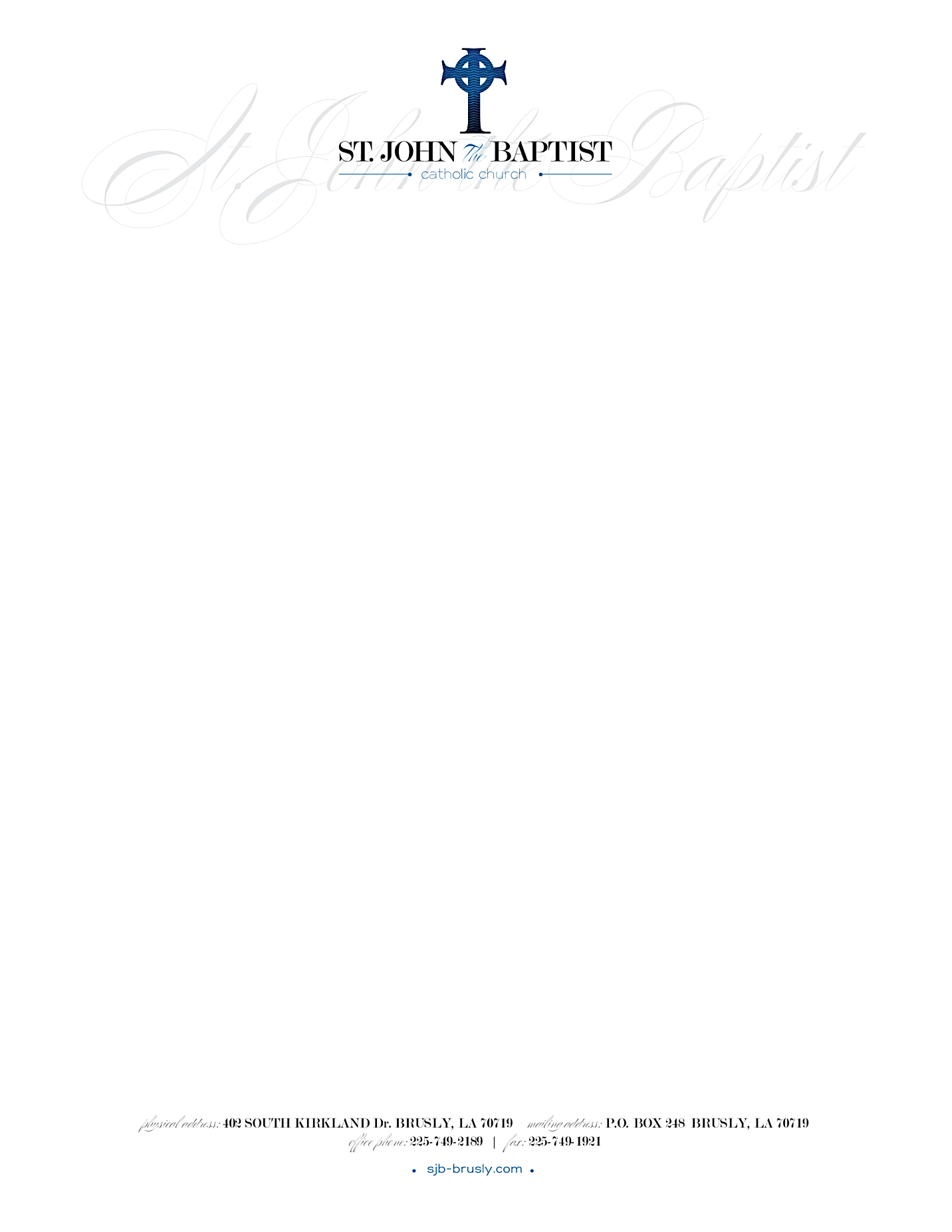 K - 4th GRADE    MONDAY or TUESDAY    5:30 - 6:30 PMCurriculum:  “Call to Faith”August		PARENTS’ MEETING:  MONDAY, AUG. 12th  at  6:30 PM in ACTIVITY CENTER    19-20	Session 1	    26-27	Session 2	 (All K-4 Classes will be COMMUNITY in CHURCH on Mon. and Tues.)September     2-3		NO CLASS:	LABOR DAY!  Holiday for Students     9-10	Session 3        17*	Session 4	TUESDAY MASS at 5:45 - 6:30K-8  Meet at 5:15 in Activity Center & Pick Up at 6:30 in Church   23-24	Session 5	October9/30-1		Session 6     7-8		NO CLASS:	NO SCHOOL for Students FALL BREAK!   14-15	Session 7   21-22	Session 8	(Circles of Care Lesson)   28-29	NO CLASS: 	FEAST on the LEVEE & HALLOWEEN!November    4-5		Session 9  11-12		Session 10	(All K-4 Classes will be COMMUNITY in CHURCH on Mon. and Tues.)  18-19		Session 11  25-26		NO CLASS: 	NO SCHOOL for Students THANKSGIVING HOLIDAY!December       3*		Session 12	TUESDAY MASS at 5:45 - 6:30K-8  Meet at 5:15 in Activity Center & Pick Up at 6:30 in Church   9-10		Session 13	(Sacramental Preparation Class Reconciliation) 16-17		NO CLASS: 	6:30 p.m. Parish Penance Service/ First Reconciliation  23-24		NO CLASS:	NO SCHOOL for Students CHRISTMAS HOLIDAY! 30-31		NO CLASS: 	NO SCHOOL for Students NEW YEARS HOLIDAY!January    6-7		NO CLASS:	NO SCHOOL for Students  13-14		Session 14  20-21		NO CLASS:	NO SCHOOL for Students MARTIN LUTHER KING DAY!  27-28		Session 15February        4* 	Session 16	TUESDAY MASS at 5:45 - 6:30K-8  Meet at 5:15 in Activity Center & Pick Up at 6:30 in Church   10-11	Session 17	(All K-4 Classes will be in CHURCH to PRAY STATIONS on Mon. and Tues.)   17-18	Session 18   24-25	NO CLASS:	MARDI  GRAS  HOLIDAY!March     2-3		Session 19 	 (Pretzels K- 2nd Mon) – (Pretzels K-4 Tues)     9-10	Session 20 	 (SACRAMENTAL PREP FIRST EUCHARIST)        17*	Session 21	TUESDAY MASS 5:45 -6:30K-8  Meet at 5:15 in Activity Center & Pick Up at 6:30 in Church   23-24	Session 22	(Sacramental Preparation Class Reconciliation)   30-31	NO CLASS:	PARISH MISSION    April     6-7		Session 23	LAST CLASS - (Pretzels 3rd-4th Mon)2019-2020 CHRISTIAN FORMATION SACRAMENTAL SCHEDULE(GRADE 2) FIRST RECONCILIATION / FIRST EUCHARIST FIRST RECONCILIATIONOctober 17, 2019		THURSDAY		Parent & Child Meeting  (Books given out)							6:30 PM in the Activity Center  (We will cover Ch. 1-2)December 9 -10, 2019 	Mon. or Tues.		Child Only Sacramental Session:  First Reconciliation 5:30 - 6:30 PM in	Catholic School youth can attend either session.the Activity Center	We will complete Ch. 3-4 together & books sent homefor parents to complete Ch. 5-6 with their child.December 14, 2019		Saturday		Parent & Child - First Reconciliation Retreat 				9:00 AM-12:00 PM	Return books with Ch. 5-6 completed for checkingin Activity Center							.
December 17, 2019		Tuesday 		Parent & Child - Celebration of First Reconciliation				6:30 PM in ChurchFIRST EUCHARISTFebruary 13, 2020		THURSDAY		Parent & Child Meeting 				6:30 PM in Church	(Teaching Mass with Fr. Matt)Books given out to complete Ch. 1-4 at home with childMarch 9-10, 2020		Mon. or Tues.		Child Only - Sacramental Session:  First Eucharist 5:30-6:30 PM		Catholic School youth can attend either sessionin Activity Center	All Students must have Ch. 1-4 of book completedBring books to be checked by teachers and we will cover Ch. 5-6March 23-24, 2020		Mon. or Tues.		Child Only  -Sacramental Session:  First Eucharist 5:30-6:30 PM		Catholic School youth can attend either sessionin Activity Center	We will cover Ch. 7-8 and finish the book.April 18, 2020			Saturday		Parent & Child - First Eucharist Retreat9:00 AM-12:00 PMin Activity CenterApril 19, 2019		Sunday		Celebration of FIRST EUCHARIST!				2:00 PMin the Church